						Jim Holland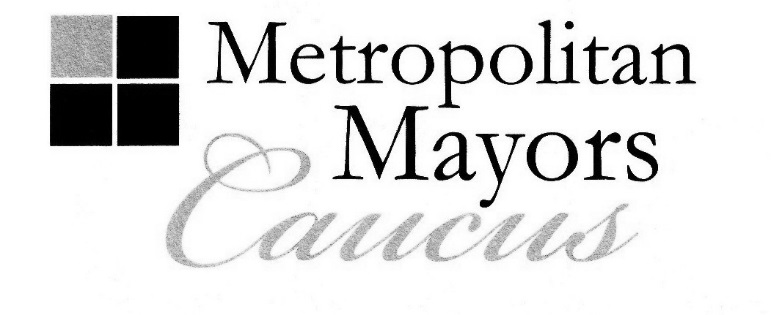 						Mayor, Village of Frankfort						Executive Board Chairman														Rahm Emanuel						Mayor, City of Chicago						Executive Board 1st Vice Chair						Robert J. Nunamaker						President, Village of Fox River Grove						Executive Board 2nd Vice Chair													Joseph Mancino													Mayor, Village of Hawthorn Woods													Executive Board SecretaryAGENDADiversity Issues Task ForceTuesday, September 13, 20169:00 a.m.Metropolitan Mayors Caucus/CMAP Offices233 S. Wacker Drive, Suite 800Chicago, IL 606069:00 a.m.	I.  	Welcome and Introductions	Mayor Bill McLeod, Village of Hoffman Estates, Task Force Co-ChairMayor Rodney Craig, Village of Hanover Park, Task Force Co-Chair	9:05 a.m.	II.	MPC Cost of Segregation StudyMarisa Novara, Metropolitan Planning Council9:35 a.m.	III.	U.S. Supreme Court and Immigration Executive Actions				Qoc’avib Revolorio, Latino Policy Forum10:00 a.m.	IV.	National League of Cities' Race, Equity and Leadership (REAL) Council				Mayor John Ostenburg, Village of Park Forest10:25 a.m.	V.	Other Business			Discuss meeting schedule 10:35 a.m.	VI.	AdjournCity of Chicago ∙ DuPage Mayors and Managers Conference ∙ Lake County Municipal League ∙ McHenry County Council of GovernmentsMetro West Council of Governments ∙ Northwest Municipal Conference ∙ South Suburban Mayors and Managers AssociationSouthwest Conference of Mayors ∙ West Central Municipal Conference ∙ Will County Governmental League233 South Wacker Drive, Suite 800, Chicago, Illinois 60606Tel: 312.201.4505 	Fax: 312.258.1851www.mayorscaucus.org